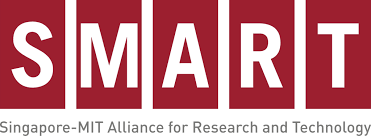 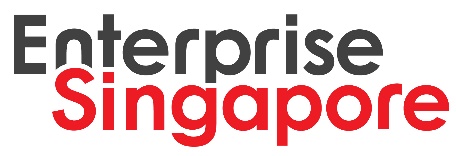 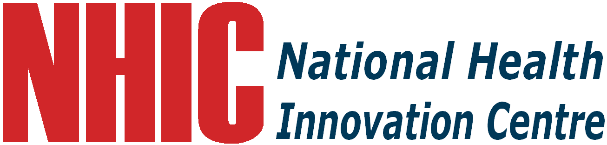 Innovation to Startup (I2Start)Letter of Intent (LOI) Background & Clinical NeedDescribe the background and the significance of the clinical need which the technology intends to address.Describe the current treatment/approaches and their shortcomings. What is the market doing now to address the problem? Concrete market data and testimonials are encouraged.Description of SolutionDescribe the technology and how it works.How is the technology better than existing/emerging competing technologies/products/services?Highlight why you think the technology will succeed and any technical challenges of the proposed approach.Prior ArtTo the best of your knowledge, what is the prior art in this area – by you and others? Comment on the novelty of your proposal with respect to this prior art. Comment on the IP implications of this prior art; (e.g., will other patents have to be licensed in order to practice your technology?Please comment on whether this is an extension of existing research or something totally new for your team.Intellectual PropertyDescribe the status of the Background Intellectual Property (including ownership, IP technology transfer office).Describe what Foreground Intellectual Property is likely to be generated under the Development Plan.Start-up FormationWhat is the potential start-up company structure?Who will be the key members and their role in your project team to start-up? Please highlight the potential hires and skills / capabilities required from the team.Briefly describe how do you attract follow-on funding into the start-up after I2S.Commercialisation StrategyBriefly describe the ‘go-to-market’ strategy and the competitors market landscape. What is the revenue/business model and how will the solution be paid? Briefly describe the commercialization plan for entry into the first major market. (e.g. potential customers/users)Regulatory Strategy (if applicable)Briefly describe the regulatory strategy of the proposed solution for entry into the first major market.Are there any predicate devices in the market?Supporting DataProvide details of the preliminary studies generated using the technology.Development PlanOutline the development plan for the technology under the entire I2Start funding. Briefly describe the key technical hurdles that need to be overcome, and the resources required to do so.Are there any key partners that you plan to work with to develop the technology?Briefly describe the verification and validation plan of the proposed solution.Milestones/Timeline^ SMART Innovation Grant and NHIC I2D funding support is up to 1 year.Budget* Capped at $6000 per trip/person. Total expenses must not exceed $12,000 per project at each phase (phase 1 & 2). ** Bootcamp Fees S$10,000.00 nett per project (You can bring in as many team members to join the bootcamp)*** For NHIC Grant, total funding capped at SGD $300,000/project inclusive of maximum 30% Indirect Research Costs (Direct Costs + Indirect Cost = $300,000)Other FundingList below the other funding agencies to which this application (or any part of it) has been submitted.List previous funding for the technology’s development. ReferencesDeclaration by Principal Investigators We declare that the facts stated in this application and the accompanying information are true. Clinical Principal InvestigatorName of Clinical PIInstitutionDepartmentDesignationEmail AddressTechnical Principal InvestigatorName of Technical PIInstitutionDepartmentDesignationEmail AddressProject Title(Limit to 15 words)Invention TitleInventors & AffiliationsStatus (PCT Filing/ National Phase/ Granted)Filing DateGrant Application No. /PCT No.  (If any)PhaseMilestonesPhase 1^(SMART)Phase 2^(NHIC)Start-up (ENTERPRISE SINGAPORE)CategoryPhase 1 (SMART) (SGD$)Phase 2 (NHIC) (SGD$)Start-up (ESG) (SGD$)ManpowerEquipmentOther Operating ExpensesOverseas Travel*Training Bootcamp**(only applicable to SMART grant)Catalyst: Catalyst Fees S$5000(only applicable to SMART grant)Indirect Research Costs ***(only applicable to NHIC grant)TotalName and Signature of                                      Clinical Principal InvestigatorName and Signature of                                      Clinical Principal InvestigatorDateName and Signature of                                      Technical Principal InvestigatorName and Signature of                                      Technical Principal InvestigatorDate